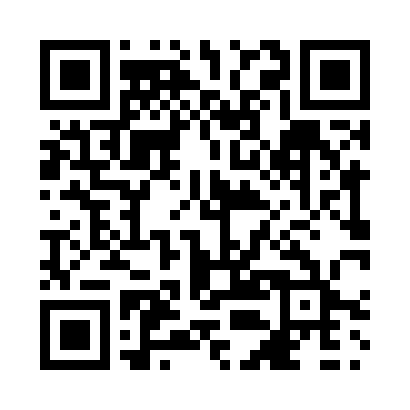 Prayer times for Southdale, Ontario, CanadaMon 1 Jul 2024 - Wed 31 Jul 2024High Latitude Method: Angle Based RulePrayer Calculation Method: Islamic Society of North AmericaAsar Calculation Method: HanafiPrayer times provided by https://www.salahtimes.comDateDayFajrSunriseDhuhrAsrMaghribIsha1Mon4:045:501:296:479:0810:542Tue4:055:511:296:479:0710:533Wed4:055:511:296:479:0710:534Thu4:065:521:306:479:0710:525Fri4:075:531:306:479:0710:526Sat4:085:531:306:479:0610:517Sun4:095:541:306:469:0610:508Mon4:105:551:306:469:0510:509Tue4:115:551:306:469:0510:4910Wed4:125:561:306:469:0410:4811Thu4:145:571:316:469:0410:4712Fri4:155:581:316:459:0310:4613Sat4:165:581:316:459:0310:4514Sun4:175:591:316:459:0210:4415Mon4:186:001:316:459:0110:4316Tue4:206:011:316:449:0110:4217Wed4:216:021:316:449:0010:4118Thu4:226:031:316:448:5910:3919Fri4:246:041:316:438:5810:3820Sat4:256:051:316:438:5810:3721Sun4:276:061:316:428:5710:3522Mon4:286:071:316:428:5610:3423Tue4:296:071:316:418:5510:3324Wed4:316:081:316:418:5410:3125Thu4:326:091:316:408:5310:3026Fri4:346:101:316:408:5210:2827Sat4:356:111:316:398:5110:2728Sun4:376:121:316:388:5010:2529Mon4:386:131:316:388:4910:2430Tue4:406:151:316:378:4810:2231Wed4:416:161:316:368:4610:21